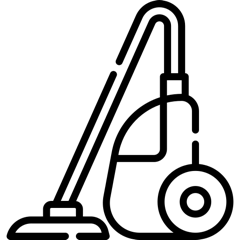 COMPANYCOMPANYBILL TOBILL TOBILL TOCompany NameAddress Line 1Address Line 2City, State  ZIP CodePhone #Email AddressCompany NameAddress Line 1Address Line 2City, State  ZIP CodePhone #Email AddressNameAddress Line 1Address Line 2City, State  ZIP CodePhone #Email AddressNameAddress Line 1Address Line 2City, State  ZIP CodePhone #Email AddressNameAddress Line 1Address Line 2City, State  ZIP CodePhone #Email AddressInvoice #Company NameAddress Line 1Address Line 2City, State  ZIP CodePhone #Email AddressCompany NameAddress Line 1Address Line 2City, State  ZIP CodePhone #Email AddressNameAddress Line 1Address Line 2City, State  ZIP CodePhone #Email AddressNameAddress Line 1Address Line 2City, State  ZIP CodePhone #Email AddressNameAddress Line 1Address Line 2City, State  ZIP CodePhone #Email AddressInvoice DateCompany NameAddress Line 1Address Line 2City, State  ZIP CodePhone #Email AddressCompany NameAddress Line 1Address Line 2City, State  ZIP CodePhone #Email AddressNameAddress Line 1Address Line 2City, State  ZIP CodePhone #Email AddressNameAddress Line 1Address Line 2City, State  ZIP CodePhone #Email AddressNameAddress Line 1Address Line 2City, State  ZIP CodePhone #Email AddressCustomer IDCompany NameAddress Line 1Address Line 2City, State  ZIP CodePhone #Email AddressCompany NameAddress Line 1Address Line 2City, State  ZIP CodePhone #Email AddressNameAddress Line 1Address Line 2City, State  ZIP CodePhone #Email AddressNameAddress Line 1Address Line 2City, State  ZIP CodePhone #Email AddressNameAddress Line 1Address Line 2City, State  ZIP CodePhone #Email AddressDateINVOICE #INVOICE #INVOICE #SERVICE MANAGERSERVICE MANAGERSERVICE MANAGERSERVICE MANAGERTermsTermsDescriptionDescriptionDescriptionDescriptionDescriptionHOURSRATE ($/hr)RATE ($/hr)TotalTotalSUBTOTALSUBTOTALTAXTAXMISC.MISC.Balance DueBalance DueNOTES: